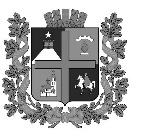 Администрация города СтаврополяР А С П О Р Я Ж Е Н И ЕКОМИТЕТА ПО УПРАВЛЕНИЮ МУНИЦИПАЛЬНЫМ ИМУЩЕСТВОМ ГОРОДА СТАВРОПОЛЯот          .     .2024 г.              Ставрополь                        №      О проведении аукциона и утверждении документации об аукционе на право заключения договоров аренды недвижимого имущества, находящегося в муниципальной собственности города Ставрополя В соответствии с Федеральным законом от 26 июля 2006 г. № 135-ФЗ                     «О защите конкуренции», приказом Федеральной антимонопольной службы                 от 21.03.2023 № 147/23 «О порядке проведения конкурсов или аукционов на право заключения договоров аренды, договоров безвозмездного пользования, договоров доверительного управления имуществом, иных договоров, предусматривающих переход прав в отношении государственного или муниципального имущества, и перечне видов имущества, в отношении которого      заключение     указанных договоров может осуществляться путем      проведения      торгов в  форме  конкурса»,     Положением о   комитете по управлению муниципальным имуществом города Ставрополя,   утвержденным  решением    Ставропольской городской    Думы от 25 февраля 2015 г. № 612 1. Утвердить извещение о проведении аукциона согласно приложению 1 к настоящему распоряжению. 2. Утвердить документацию об аукционе на право заключения договоров аренды недвижимого имущества, находящегося в муниципальной собственности города Ставрополя, согласно приложению 2 к настоящему распоряжению.3. Отделу нежилых объектов недвижимости провести аукцион на право заключения договоров аренды недвижимого имущества, находящегося в муниципальной собственности города Ставрополя, согласно утвержденной документации об аукционе, организовать осмотр нежилых помещений, выставляемых на аукцион согласно графику (приложение 3 к документации об аукционе).4. Извещение о проведении аукциона разместить в информационно-телекоммуникационной сети «Интернет» на официальном сайте Российской Федерации для размещения информации о проведении торгов и на официальном сайте администрации города Ставрополя.5. Контроль исполнения настоящего распоряжения оставляю за собой. Исполняющий обязанности заместителя главы администрации города Ставрополя, руководителя комитета по управлению муниципальным имуществом города Ставрополя руководитель отдела нежилых объектов недвижимости комитета по управлению муниципальным имуществом города Ставрополя                         Н.В. Бенедюк